Задания муниципального этапа Всероссийской олимпиады школьников по экологии10 классДорогой друг!Вам предстоит выполнить задания, которые отличаются по уровню сложности. Поэтому перед тем, как приступить к выполнению отдельных заданий, ознакомьтесь со всей работой и правильно распределите свои силы. Внимательно читайте конкурсные задания, и пишите свои ответы на специально отведенные таблицы.Время выполнения – 105 минут (1 час 45 минут).- Ответы пишите строго в специально отведенное место, которое расположено после задачи.- После выполнения всех заданий еще раз удостоверьтесь в правильности выбранных Вами ответов и написанных обоснований.- Работа считается выполненной, если Вы вовремя сдаете её членам жюри.Ж Е Л А Е М  У С П Е Х А !I. Выберите из предложенных вариантов 1 или 2 правильных ответов. Далее выполните задание согласно содержания.1. Парниковый эффект возникает в результате накопления в атмосфере так называемых парниковых газов. Какой из предложенных газов относится к этой группе?а) метан;                         б) кислород;в) аммиак;                      г) озон. (0-1 балла)Напишите 3 естественных источника этого газа. (за каждый источник 0-1 балла)Всего ___________(4)2. Доминантами сообщества называют виды:а) средообразующие;                                     б) преобладающие по численности;в) типичные для данного биоценоза;           г) сохраняющиеся при смене биоценоза.(0-1 балла)Укажите какие виды являются доминантами в багульниково-сфагновом лиственничном лесу?(за каждый вид 0-1 балла)Всего ___________(3)3. К абиотическим факторам можно отнести (1 правильный ответ):а) черви в кишечнике коровы, блохи в шерсти животного;б) распашка земель, выхлопные газы автомобилей;в) температура воздуха, соленость воды;г) опыление цветов пчелами, распространение семян муравьями.                                  (0-1 балла)Приведите 2 примера морфологической адаптации организмов к абиотическому фактору. Дайте обоснованный ответ.(за каждый пример 0-1-2-3)Всего ___________(7)4. Какой тип кривой выживания характерна для эндопаразитов? 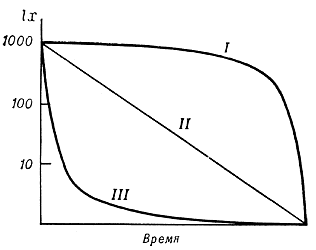 а) I;                        б) II;               в) III(0-1 балла)Приведите 2 причины, которые стали основой такой кривой выживания. Дайте обоснованный ответ.  (за каждую причину 0-1-2-3 балла)Всего за задание баллов: 75. Тепловое загрязнение способствует (1 правильный ответ):а) повышению уровня кислорода в воде;б) снижению уровня кислорода в воде;в) не оказывает никакого влияния на содержание кислорода в воде.(0-1 балла)Опишите какие последствия могут быть в экосистеме при тепловом загрязнении водоема.  (за каждый пример 0-1-2-3)Всего: 46. Российская Федерация сталкивается как с вызовами экологической безопасности, перед которыми стоят все страны мира, так и с вызовами, обусловленными внутренними факторами. К внутренним вызовам экологической безопасности относятся (2 правильных ответа):а) трансграничный перенос загрязняющих веществ;б) высокая степень износа основных производственных фондов;в) истощение озонового слоя Земли;г) сокращение биологического разнообразия;д) рост потребления природных ресурсов при сокращении их запасов;е) преобладание ресурсодобывающих и ресурсоемких секторов в структуре экономики.(0-1 балла)Опишите 2 наиболее вероятных последствия изменения климата в условиях Якутии. (за каждое последствие 0-1-2-3)Всего ___________(7)7. Аккумуляция в воздухе твёрдых взвешенных частиц является следствием загрязнения атмосферного воздуха. Они образуются вследствие сжигания твердого топлива (каменный уголь), при переработке минеральных веществ, работы крупных промышленных предприятий и в ряде других случаев (автомобильный транспорт). Пылевое загрязнение атмосферы несёт вредные последствия для здоровья человека. Какие заболевания вызывает пылевое загрязнение (2 правильных ответа)?а) органов сердечно-сосудистой системы;           б) органов пищеварения;в) аллергические реакции;                                     г) кожные;д) опорно-двигательной системы;                        е) органов дыхания.(0-1 балла)Опишите 2 способа борьбы с пылью в городской среде.(за каждый способ 0-1-2-3)Всего ___________(7)8. К признакам современной техносферы относятся:а) массовое потребление продуктов фотосинтеза прошлых геологических эпох;б) увеличение содержания свободного кислорода;в) появление новых химических веществ;г) накопление энергии Земли.(0-1 балла)С какими глобальными проблемами человечества эти признаки связаны? Дайте обоснованный ответ.(за обоснование 0-1-2-3)Всего ___________(4)9. Один автомобиль на бензиновом топливе ежедневно выбрасывает 3 кг выхлопных газов. Одним из наиболее опасных веществ в составе выхлопных газов является бензапирен, который относится а) I классу опасности;                                       б) II классу опасности;в) III классу опасности;                                    г) IV классу опасности.(0-1 балла)Приведите 2 основных свойств бензапирена, благодаря которым он отнесен к веществам этого класса опасности? Дайте обоснованный ответ.(за каждое свойство 0-1-2-3)Всего ___________(7)2. Выберите правильное утверждение («да» или «нет») и обоснуйте его правильность.10. Без зеленых растений было бы невозможно существование живых организмов, в т.ч. и человека на Земле.(за обоснование 0-1-2-3)11. В основных промышленных и сельскохозяйственных районах России большинство земель ещё в 1950–70-х гг. пришло в экологически неудовлетворительное состояние.(за обоснование 0-1-2-3)12. Энергетическая проблема Арктики решена за счет использования альтернативных источников энергии, ветра и солнца(за обоснование 0-1-2-3)13. В настоящее время требования и рекомендации Киотского протокола устарели.(за обоснование 0-1-2-3)Всего за задание баллов ___________(12)III. Опишите 3 причины сложившейся ситуации  и обоснуйте ответ14. На земном шаре 250000 видов высших растений. По мнению ученых каждый десятый вид находится под угрозой исчезновения. Опишите 3 причины сокращения численности популяций высших растений. (за обоснование 0-1-2-3)Всего ___________(9)15. Экологическое состояние ряда регионов России катастрофично и в целом не благоприятно. Огромны не учитываемые официальным мониторингом и статистикой масштабы загрязнения воздуха, воды, почв, нелегального использования природных ресурсов, утраты биоразнообразия.Опишите 3 причины из-за которых в России находится в таком состоянии. (за обоснование 0-1-2-3)Всего ___________(9)ИТОГО баллов _____________ (85)ОтветКоличество балловОтветКоличество балловОтветКоличество балловОтветКоличество балловОтветКоличество балловОтветКоличество балловОтветКоличество балловОтветКоличество балловОтветКоличество балловОтветКоличество балловОтветКоличество балловОтветКоличество балловОтветКоличество балловОтветКоличество балловОтветКоличество баллов